Муниципальное бюджетное дошкольное образовательное учреждение детский сад № 18 "Солнышко"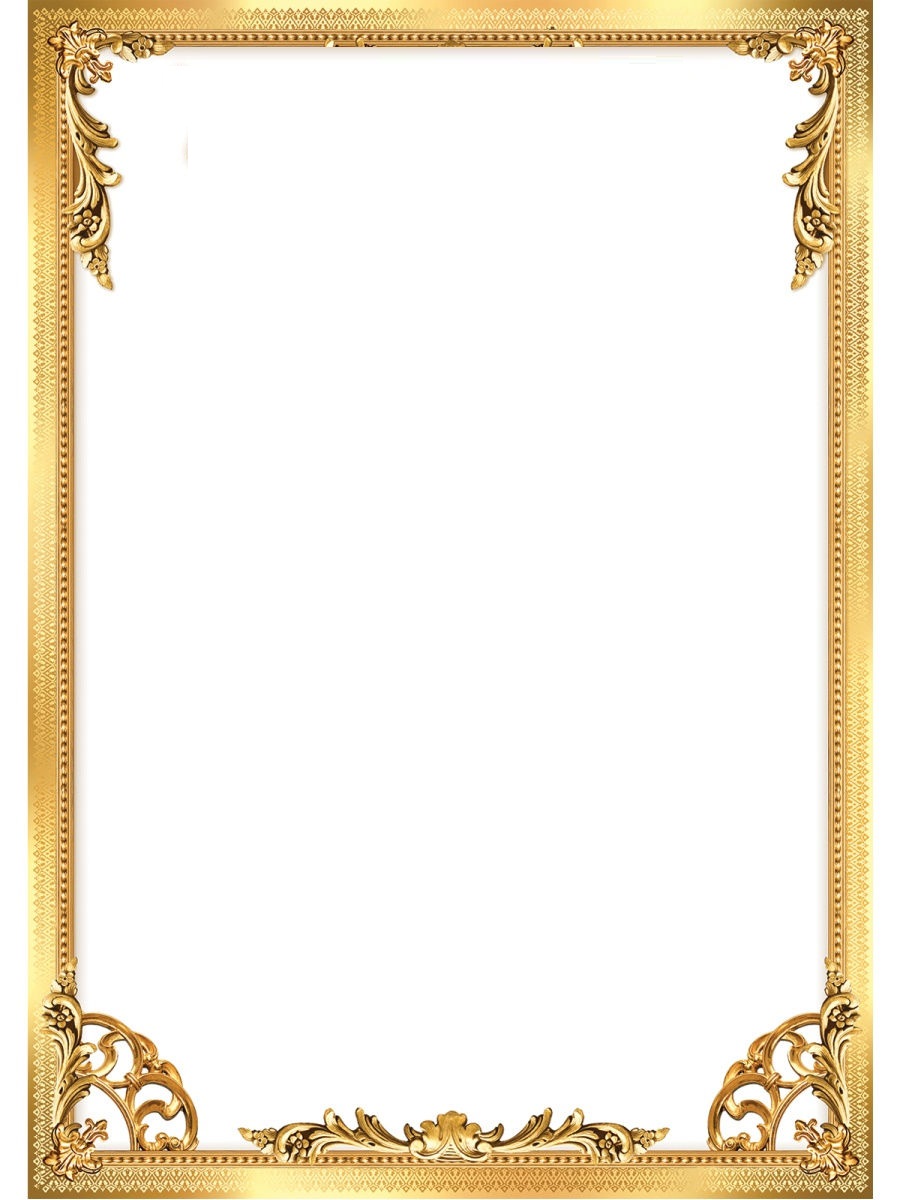 Конспект образовательной деятельностис подгруппой детей подготовительной группыпо работе с детским календарем (февраль месяц) «День дарения книг»социальный педагог: Т.В. Костюкг.Приморско-АхтарскЦель: Сформировать представление детей о Международном празднике «День дарения книг».Задачи:Познакомить дошкольников с этим праздником.Воспитывать бережное отношение к книгам, умение понимать их смысл.Предварительная работа:Рассматривание книг, иллюстраций к книгам, чтение художественной литературы.Выставка книг по разным темам.Экскурсия в городскую библиотеку.Работа центра «Книжкина больница».Подготовка презентации «Как появилась книга?»Изготовление книжек-малышек с родителями дома.Ход образовательной деятельностиВоспитатель: Ребята, смотрите, сколько книг лежит на нашей полке.Дети с педагогом рассматривают выставку книжек-малышек, которые  изготовили дети вместе в родителями дома.- Скажите, что это за книги и чем они отличаются от книг, которые стоят на полке?Ответы детей: Эти книги мы делали дома с родителями. А на полке стоят книги, которые купили в магазине.Воспитатель: Правильно, ребята, книжки-малышки вы делали с родителями самостоятельно, а эти книги (показывает на полку) изготовили в типографии.Воспитатель: Скажите, а что общего есть у всех книг?Ответы детей: Книги имеют страницы, обложку.Воспитатель: Молодцы, правильно. У каждой книги есть обложка. Обложки бывают разные: тонкие или картонные. Так же и страницы бывают цветными или черно-белыми. Книги тоже бывают разными: это книги для взрослых, они чаще толстые и на страницах почти нет рисунков. Бывают книги детские, они всегда очень яркие, красочные, а есть только с контуром рисунка, эти книги для маленьких художников, они называются раскраски. На книги еще похожи журналы. Они также имеют обложку и страницы.     А хотите узнать, как появилась первая книга?Ответы детей: Да, очень интересно.Педагог показывает презентацию «Как появилась первая книга?»Воспитатель: Вот такая интересная история о книге. Ребята, как вы думаете, книга может быть подарком?Ответы детей: Да книга очень хороший подарок.- Недавно я был на дне рождении моего брата и подарил ему книгу о животных, это была большая красочная энциклопедия.- Я тоже подарила книгу своей маленькой сестренке, она была с потешками.Воспитатель: Нет на свете такого человека, которому был бы неприятен подарок. Любой подарок приносит радость, особенно если это книга, которая тебе очень нравится. Ребенок: Я бы хотел, чтобы мне подарили книгу о военной технике.- А не хочется большую книгу сказок.Воспитатель: Ребята, у нас с вами есть замечательный детский календарь. Скажите, пожалуйста, какое сегодня число?Ответы детей: Сегодня 14 февраля.Воспитатель: Интересно, что нам расскажет календарь о сегодняшнем дне.Педагог открывает страницу 14 февраля.Воспитатель: Оказывается, сегодня Международный день дарения книг.Педагог показывает презентацию «День дарения книг».Воспитатель: Обратите внимание, сегодня календарь нам предлагает изготовить книжку-малышку и подарить ее ребятам младшей группы. Тогда беремся за дело.Дети вырезают странички книжки-малышки, сгибают по линии сгиба. А педагог помогает им скрепить страницы.Воспитатель: Как хорошо мы потрудились. Мне кажется, малышам понравится наш подарок.  А вы как думаете?Ответы детей: Я думаю, моему братишке такая книжечка очень понравится.Воспитатель: Предлагаю сейчас подарить книжки нашим малышам.Дети идут в младшую группу и дарят свои книжки-малышки.Воспитатель: Ребята, скажите, какой сегодня день?Ответы детей:  Сегодня международный день дарения книг.Воспитатель: А мы с вами как поучаствовали в этой акции?Ответы детей: Изготовили самостоятельно книжки-малышки и пожарили ребятам из младшей группы.Воспитатель: Вам понравилось участвовать в этом мероприятии.Ответы детей: Да, мне очень понравилось делать книжку-малышку. Я приду домой и расскажу своим родителям о сегодняшнем дне, и о задании нашего календаря.